नोट :- योग्यता , अनुभव , उम्र  आदि की जानकारी विद्यालय वेबसाइट पर उपलब्ध है । 											प्राचार्य 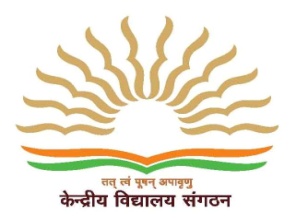 dsUnzh; fo|ky; u01 cjkSuhiksLV% cjkSuh moZjduxjftyk& csxwljk; fcgkj & 851115nwjHkk"k% 06243&264582 bZ0 esy% kvbarauni1@gmail.com    osclkbZV% https://no1barauni.kvs.ac.in/ nwjHkk"k% 06243&264582 bZ0 esy% kvbarauni1@gmail.com    osclkbZV% https://no1barauni.kvs.ac.in/ lk{kkRdkj @ Walk-In Interviewकेन्द्रीय विद्यालय क्र .1 बरौनी में सत्र 2020-21 के लिए पीजीटी , टीजीटी , पीआरटी एवम अन्य पदो के लिए अंशकालीन / संविदा के आधार पर नियुक्तियों हेतु पैनल निर्माण के लिए अभ्यर्थियों के साक्षात्कार का आयोजन विद्यालय में किया जाएगा । सभी इच्छुक अभ्यर्थी विद्यालय की वेबसाइट (https://no1barauni.kvs.ac.in/) से बायोडाटा प्रोफॉर्मा डाउनलोड कर उसके साथ सभी आवश्यक कागजातों की स्व-अभिप्रमाणित छायाप्रति, पासपोर्ट साइज़ का एक नवीनतम रंगीन फोटोग्राफ और अपने सभी मूल-प्रमाण पत्रों के साथ  निम्नांकित तिथि एवम समय पर साक्षात्कार के लिए उपस्थित होंगे :- lk{kkRdkj @ Walk-In Interviewकेन्द्रीय विद्यालय क्र .1 बरौनी में सत्र 2020-21 के लिए पीजीटी , टीजीटी , पीआरटी एवम अन्य पदो के लिए अंशकालीन / संविदा के आधार पर नियुक्तियों हेतु पैनल निर्माण के लिए अभ्यर्थियों के साक्षात्कार का आयोजन विद्यालय में किया जाएगा । सभी इच्छुक अभ्यर्थी विद्यालय की वेबसाइट (https://no1barauni.kvs.ac.in/) से बायोडाटा प्रोफॉर्मा डाउनलोड कर उसके साथ सभी आवश्यक कागजातों की स्व-अभिप्रमाणित छायाप्रति, पासपोर्ट साइज़ का एक नवीनतम रंगीन फोटोग्राफ और अपने सभी मूल-प्रमाण पत्रों के साथ  निम्नांकित तिथि एवम समय पर साक्षात्कार के लिए उपस्थित होंगे :- dze la[;kinukefo"k;Lkk{kkRdkj frfFkle;01-पी॰जी॰टीहिन्दी / अँग्रेजी / गणित / भौतिकी / रसायन शास्त्र / जीव विज्ञान / अर्थशास्त्र / वाणिज्य / कम्प्यूटर  विज्ञान13.02.202008:00 A:M02-टी॰जी॰टीहिन्दी/अँग्रेजी/गणित / विज्ञान / संस्कृत /सामाजिक विज्ञान 13.02.202008:00 A:M03- खेल प्रशिक्षक कबड्डी  14.02.202008:00 A:M04-पी॰आर॰टी14.02.202008:00 A:M05-कम्प्यूटर इंस्ट्रक्टर 14.02.202008:00 A:M